16.05.22г. В целях реализации программы духовно-нравственного воспитания учащихся , классные руководители 5-х классов посетили мюзикл «Сокровища Капитана Флинта» в малом зале русского театра.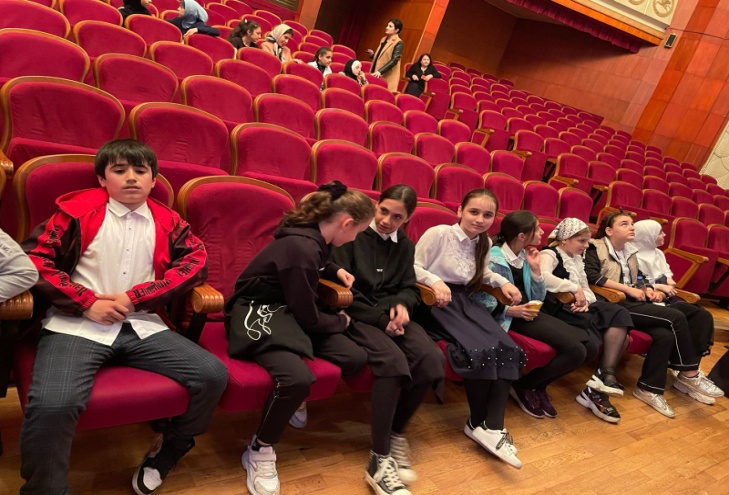 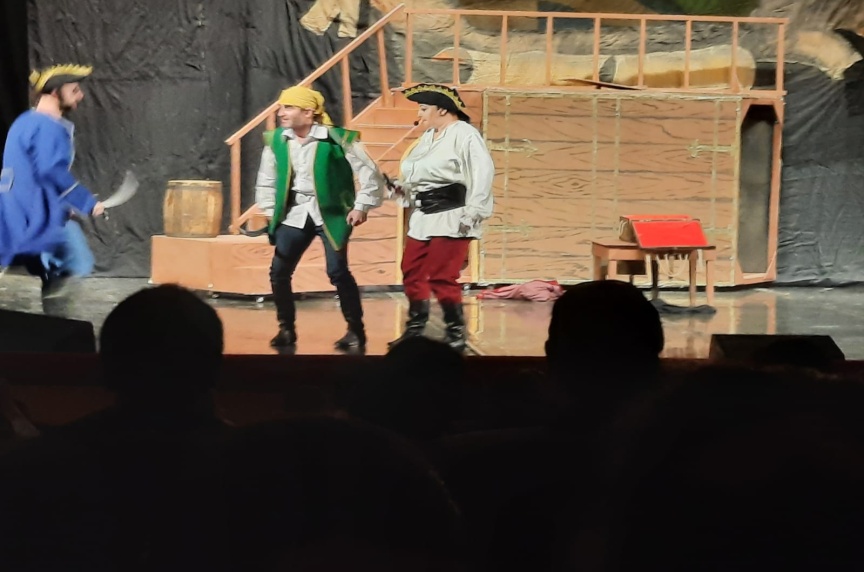 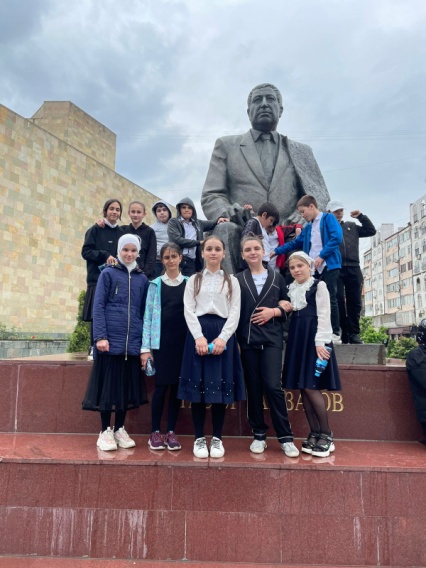 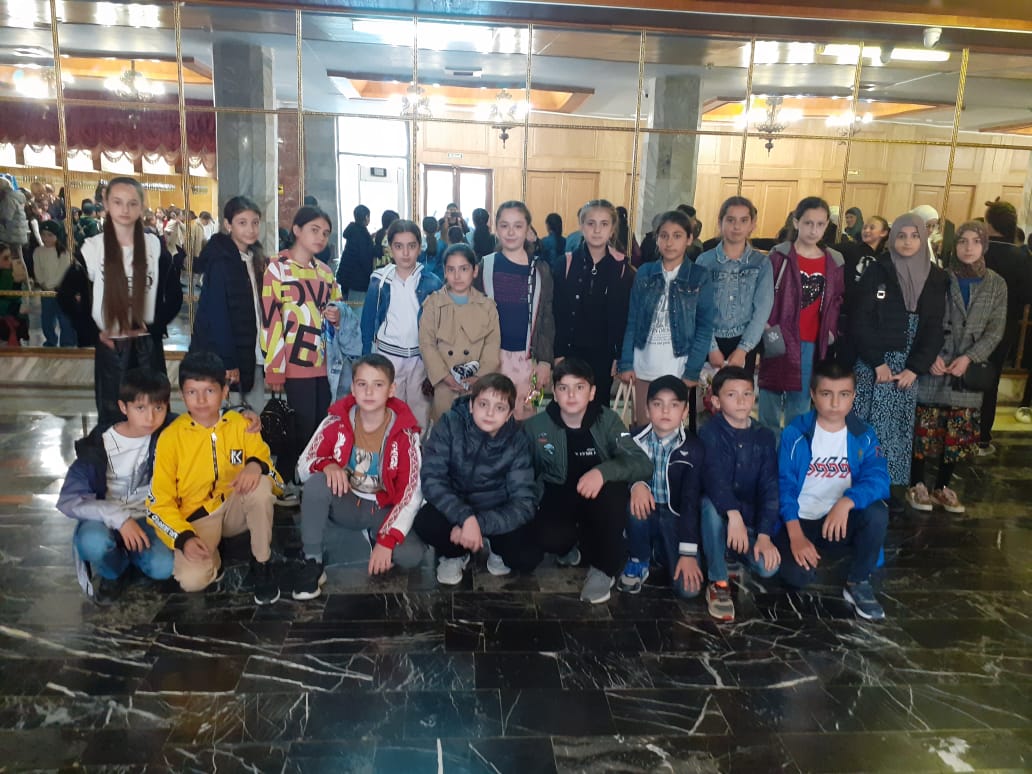 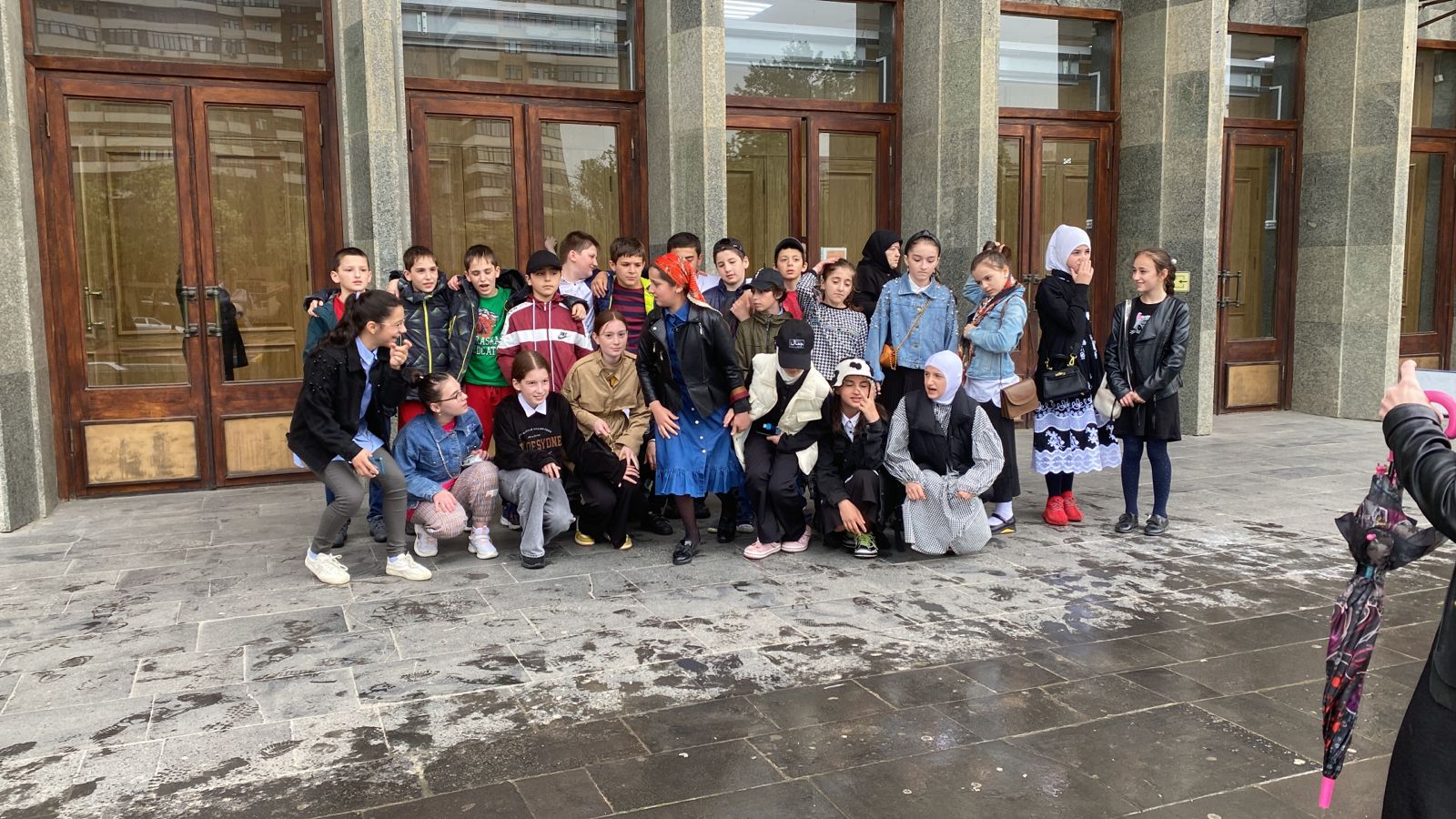 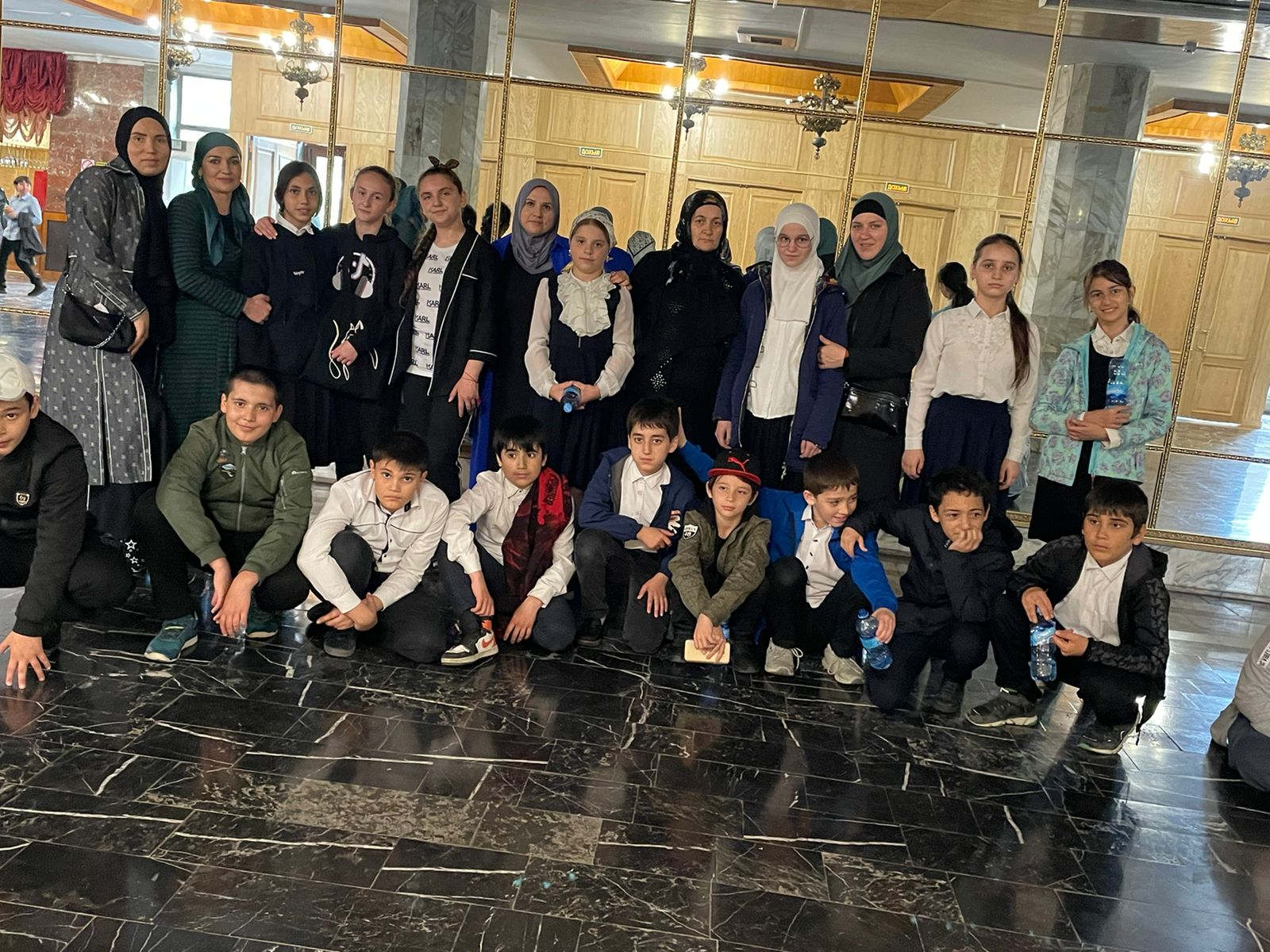 